Publicado en España el 11/12/2023 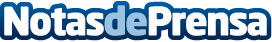 Naturamia (Levantina Group) y Pepe Vieira refuerzan su alianza en ‘A última cociña do Mundo’Levantina Group, a través de su marca de piedra original, Naturamia, ha sido algo más que un espectador de lujo del crecimiento del restaurante Pepe Vieira, que recibió en noviembre de 2022 su segunda Estrella MichelinDatos de contacto:Levantina GroupLevantina Group965609184Nota de prensa publicada en: https://www.notasdeprensa.es/naturamia-levantina-group-y-pepe-vieira Categorias: Interiorismo Gastronomía Galicia Restauración http://www.notasdeprensa.es